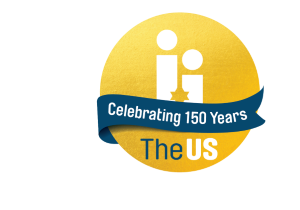 United Synagogue Job DescriptionJOB TITLE:	Community Development CoordinatorLOCATION:	Golders Green SynagogueWORKING HOURS: 		21 hours, over 3 days a weekSALARY:  			c £15k per annum (based on experience)REPORTS TO: 	Joel Clark, ChairmanRESPONSIBLE FOR:	(1) Leading synagogue communications	(2) Planning and managing synagogue events BENEFITS:	20 days holiday, pro rata, plus Bank Holidays & Jewish festivals when they fall on a normal working day Employee Assistance ProgrammeRide-to-Work Scheme				Auto-Enrolled PensionJOB PURPOSE:	To manage Golders Green Synagogue’s communications, maintain strong engagement with members and attract and retain new membersDUTIES AND RESPONSIBILITIESLeading synagogue communicationsLiaising with synagogue rabbinic and executive teams to identify key messages to communicate to our membershipManage the communication of synagogue programmes and events throughout the year, through website, email, social media, phone, and mailLead the management of the synagogue’s brand-new website, ensuring content is consistent and up to dateSupport the compilation of the annual magazine and regular news bulletins.Support the rabbinic and executive teams to build relationships with members, with a particular focus on new member engagementHelp with preparing communication materials for semi-annual synagogue mailingsPlanning and managing synagogue eventsGenerate ideas for potential synagogue events, by following what other synagogues are doing, listening to member suggestions, liaising with rabbinic, executing teams, and using initiative Help with planning and execution of events, by ordering required items, booking events into the shul calendar, marketing the events to the community etc.Prepare and maintain the shul event calendarIdentify and liaise with potential speakersPERSON SPECIFICATIONThe person to be appointed to this post should be able to demonstrate the following:Previous experience in communications, planning and managing events is desirable but not essential Excellent written and verbal communication skills Demonstrate the ability to build good working relationships Excellent organisational skills, with the ability to manage and work efficiently within the time constraints of the role and under pressure Comfortable speaking to new people and representing the community positivelyManage multiple tasks successfully Ability to work independently, collaboratively and to take initiativeExcellent IT skills in order to update website content with photos and textEnthusiasm for Jewish life and communityCreative and flexible to bring ideas for events suitable for the Golders Green Synagogue communityGENERIC DUTIESCommitted to the aims of The United Synagogue and act as an ambassador for the organisationComply with The United Synagogue’s policy and procedures and code of expectationsBring to the attention of senior staff any health and safety requirements, which become obvious. In the event of any immediate danger, to take the appropriate action to reduce risk to physical danger to employees, members, contractors, volunteers, children, parents, visitors, or staffWork collaboratively with other colleagues across the organisation to ensure the United Synagogue can achieve its vision, mission, and strategyUndertake appropriate training as requested by your line manager in conjunction with the Human Resources Department and be committed to own continuous professional developmentCarry out any other reasonable duties as requested by the Chief Executive or other designated senior staff/undertaking such other duties that occasionally fall within the purpose of the postMaintaining high levels of discretion and confidentiality at all timesThis job description and person specification is not prescriptive; it merely outlines the key tasks and responsibilities of the post, and the key tasks and responsibilities are subject to change, any changes will be made in consultation with the post holderThis Job Description is subject to alteration in response to the changes in legislation or The United Synagogue’s operational procedures